Prezi			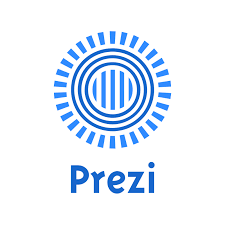 Informații despre instrumentInformații despre instrumentInformații despre instrumentGrup țintă:  Administrare/Management  Coordonatori  Voluntari  Administrare/Management  Coordonatori  VoluntariCategorie:   Instrument online  Platforme de învățare  Software/ Aplicație Desktop   Rețea (Socială)  App  AlteleZona de lucru:   Project Management  Managementul comunicării  Videoconferință  Colaborare/ Lucru în echipă  Autoadministrare  Marketing  Managementul personalului  E-Learning/ Gestiune Cunoștințe   Gestiune financiară  Prezentări/ Dezvoltare materiale de învățare   AlteleLimbă:Engleză și alte câteva limbiEngleză și alte câteva limbiCunoștințe anterioare / grad de complexitateUșor de utilizatUșor de utilizatLink:https://prezi.comhttps://prezi.comFurnizor:Prezi Inc.Prezi Inc.Scurtă descriere:Prezi este un instrument multimedia video și de prezentare, care include Prezi Video, Prezi Present și Prezi Design.Prezi este un instrument multimedia video și de prezentare, care include Prezi Video, Prezi Present și Prezi Design.Informații despre acces și utilizare (costuri, cerințe bazate pe cloud, utilizare mobilă, ...)Prezi este un instrument bazat pe web.Poate fi folosit gratuit, dar are și planuri plătite cu diferite caracteristici.Prezi este un instrument bazat pe web.Poate fi folosit gratuit, dar are și planuri plătite cu diferite caracteristici.Instrucţiuni/Tutorialehttps://prezi.com/learn/product-tutorials/https://prezi.com/learn/product-tutorials/